Стихи про мамуМамины руки – тепло,
Мамины очи – светло,
Мамина сказка во сне,
Мамины гены во мне,
Мамины мысли со мной,
Маме поклон мой земной.
(Е. Колтовская)
***
Кто пришёл ко мне с утра?
Мамочка.
Кто сказал: "Вставать пора"?
Мамочка.
Кашу кто успел сварить?
Мамочка.
Чаю – в пиалу налить?
Мамочка.
Кто косички мне заплёл?
Мамочка.
Целый дом один подмёл?
Мамочка.
Кто цветов в саду нарвал?
Мамочка.
Кто меня поцеловал?
Мамочка.
Кто ребячий любит смех?
Мамочка.
Кто на свете лучше всех?
Мамочка.
(У. Раджаб)
***
Мама спит, она устала…
Ну, и я играть не стала!
Я волчка не завожу,
Я уселась и сижу.
Не шумят мои игрушки,
Тихо в комнате пустой,
А по маминой подушке
Луч крадётся золотой.
И сказала я лучу:
– Я тоже двигаться хочу.
Я бы многого хотела:
Вслух читать и мяч катать.
Я бы песенку пропела,
Я б могла похохотать…
Да мало ль я чего хочу!
Но мама спит, и я молчу.
Луч метнулся по стене,
А потом скользнул ко мне.
«Ничего, – шепнул он будто, –
Посидим и в тишине!»
(Е. Благинина)***Пусть у мамы шприц в руках,
Ты не пяться, словно рак.
Это ж мамочка моя,
Очень добрая она!
(Г. Виеру)
***Знаешь, мама, день обычный
Без тебя нам не прожить!
Слово мама так привычно
С первых дней нам говорить!
Стоит только приглядеться, –
Целый мир согрет вокруг
Теплотою маминого сердца,
Нежных, добрых рук...
Наши беды и невзгоды
Отступают пред тобой,
Всё ясней нам с каждым годом,
Как за нас ведешь ты бой!
Мама, – друга нет дороже –
Веришь ты в наш каждый взлет!
Кто еще, как ты, поможет?!
Кто еще, как ты, поймет?!
(М. Садовский)
***Мама и Родина очень похожи:
Мама – красивая, Родина – тоже!
Вы присмотритесь: у мамы глаза
Цвета такого же, как небеса.
Мамины волосы, словно пшеница,
Что на бескрайних полях колосится.
Мамины руки теплы и нежны,
Напоминают луч солнца они.
Если поет мама песню, то ей
Вторит веселый и звонкий ручей…
Так и должно быть: что дорого нам,
Напоминает всегда наших мам.
(А. Стариков)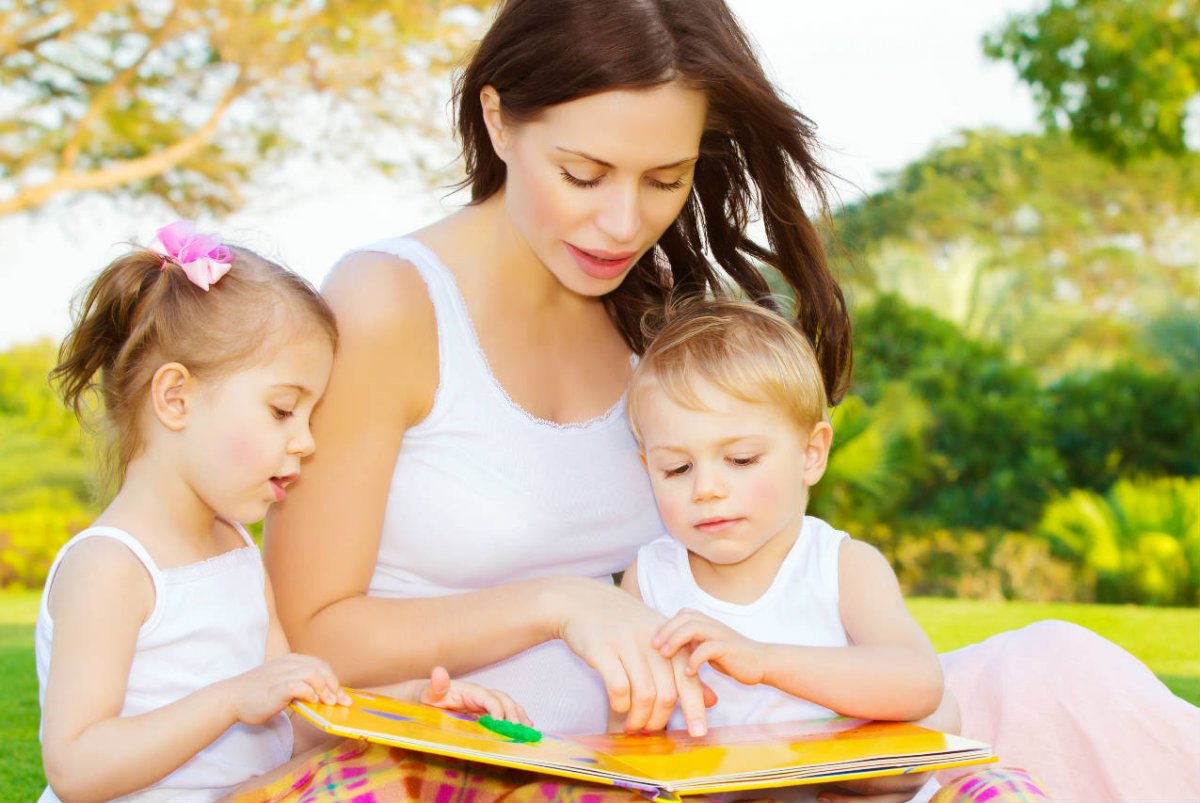 